Приложение к письму управления культуры администрации города Сочи от__________№___________ Схема временной организации дорожного движения по ул. Театральная Центрального внутригородского района города Сочи на период проведения мероприятий, приуроченных к празднованию 75-летия со времени окончательного освобождения Кубани от немецко-фашистских захватчиков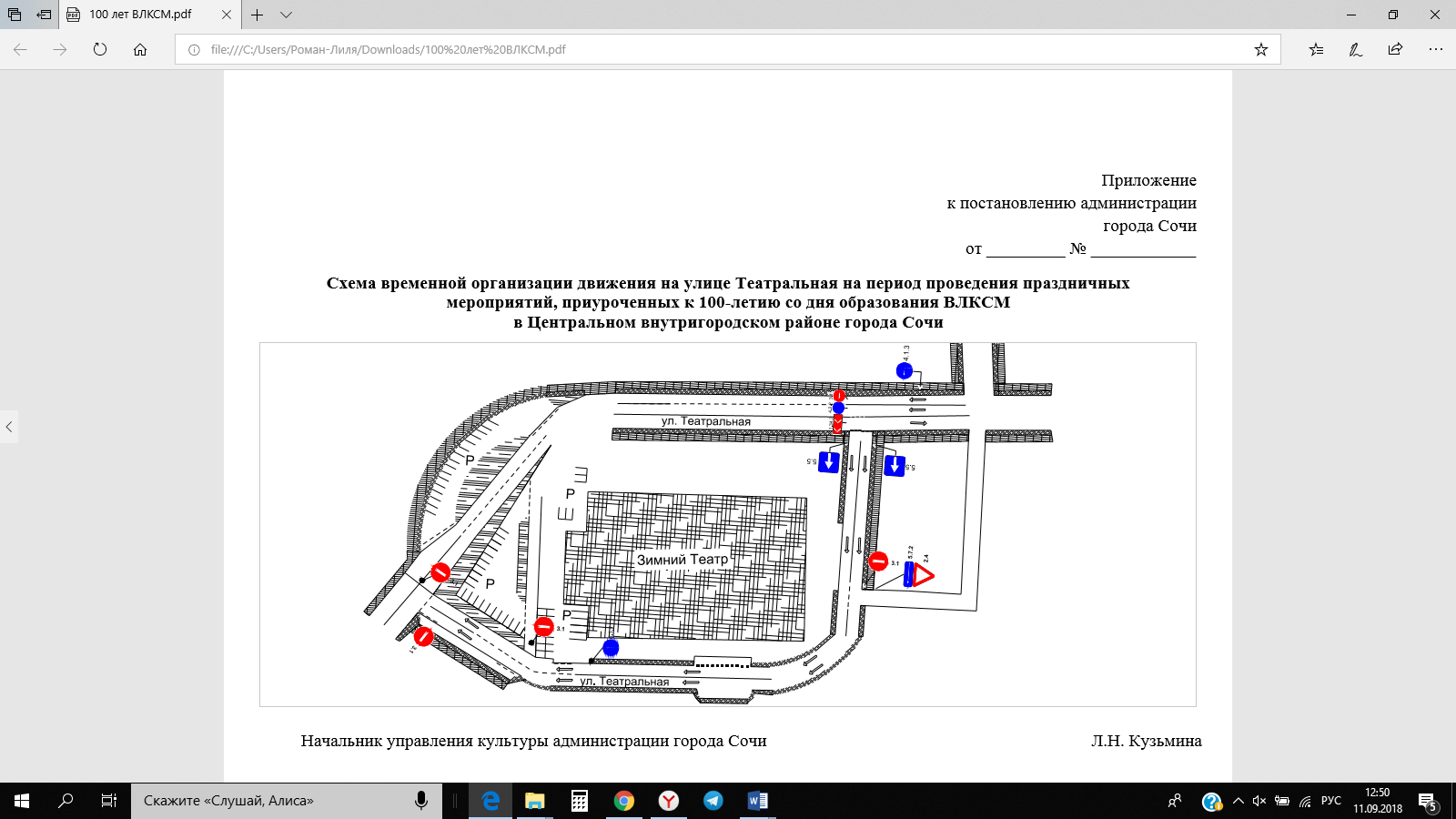 Исполняющий обязанностиначальника управления культурыадминистрации города Сочи                                                                                                                               С.А. Баланеско